学校推薦型選抜□ 指定校 □公募制いずれかに □ をしてください。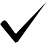 推	薦	書西暦	年	月	日学校法人小池学園埼玉東萌短期大学学長  髙橋 美枝 殿下記の生徒は貴学幼児保育学科への入学に適する者と認め推薦いたします。推薦理由学習歴や活動歴を踏まえ、学力の３要素①「知識・技能」②「思考力・判断力・表現力」③「主体性を持ち、多様な人々と協働しつつ学習する態度」において推薦できる点6行以内でご記入ください。万一、記入欄が足りない場合は、次ページをご利用ください。入学後、特に配慮を要する事項がある場合ご記入ください。推薦理由（予備欄）学	校	名学	校学	校	長㊞志願者氏名卒業年月日西暦	年	月	卒業見込・卒業記載責任者氏	名